Заключение №90на проект решения Думы Усольского муниципального районаИркутской области «О внесении изменений в решение Думы Усольскогомуниципального района Иркутской области от 23.11.2021г. №216«Об оплате труда председателя Контрольно-счетной палатыУсольского муниципального района Иркутской области»Заключение подготовлено на основании поручения председателя Думы Усольского муниципального района Иркутской области (исх. письмо от 14.08.2023г. №02(38-30/12)-16/23), в соответствии с Федеральным законом от 07.02.2011г. №6-ФЗ «Об общих принципах организации и деятельности контрольно-счетных органов субъектов Российской Федерации и муниципальных образований», решением Думы Усольского муниципального района Иркутской области от 23.11.2021г. №213 «Об утверждении Положения о Контрольно-счетной палате Усольского муниципального района Иркутской области».Проект решения направлен Думой Усольского муниципального района Иркутской области для проведения экспертизы 14.08.2023 года. Цель экспертизы нормативного правового акта: определение соответствия проекта решения действующим нормативным правовым актам Российской Федерации, Иркутской области, Усольского муниципального района Иркутской области.Рассмотрев представленный проект решения, Контрольно-счетная палата отмечает следующее:В соответствии с решением Думы Усольского района от 22.02.2022г. №237 «Об утверждении Положения о материальном и социальном обеспечении председателя Контрольно-счетной палаты Усольского муниципального района Иркутской области» Дума Усольского района определяет размеры и условия оплаты труда председателя Контрольно-счетной палаты с соблюдением установленных законодательством требований.Представленным проектом решения Думы предлагается внести изменения в пункт 1 (решение Думы от 23.11.2021г. №216 в редакции от 01.11.2022г. №13) установив оплату труда председателя Контрольно-счетной палаты Усольского муниципального района Иркутской области в размере 75% оплаты труда мэра Усольского муниципального района Иркутской области без учета выплат за работу со сведениями, составляющими государственную тайну. Данная норма соответствует части 2 статьи 5 Закона Иркутской области от 05.07.2011г. №97-ОЗ «Об отдельных вопросах материального и социального обеспечения лиц, замещающих муниципальные должности в контрольно-счетных органах муниципальных образований Иркутской области» (далее – Закон №97-ОЗ) в соответствии с которым размер оплаты труда лиц, замещающих муниципальные должности в контрольно-счетных органах муниципальных образований, не может быть ниже процентного соотношения, установленного в приложении к Закону №97-ОЗ, к размеру оплаты труда главы муниципального образования без учета выплат за работу со сведениями, составляющими государственную тайну.Кроме того, проектом решения Думы предлагается определить должностной оклад председателя Контрольно-счетной палаты в размере 21 042 рубля в расчете на месяц.Исходя из вышеизложенного, представленный проект решения Думы «О внесении изменений в решение Думы Усольского муниципального района Иркутской области от 23.11.2021г. №216 «Об оплате труда председателя Контрольно-счетной палаты Усольского муниципального района Иркутской области» подготовлен в рамках действующего законодательства, Контрольно-счетная палата предлагает рассмотреть представленный проект решения на очередном заседании Думы Усольского района.ПредседательКСП Усольского района						И.В. Ковальчук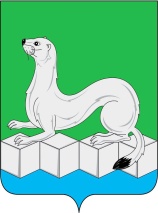 Контрольно-счетная палата Усольского муниципального районаИркутской области665479, Российская Федерация, Иркутская область, Усольский муниципальный район, Белореченское муниципальное образование, рп. Белореченский, здание 100тел./факс (839543) 3-60-86. Е-mail: kspus21@mail.ruОКПО 75182332, ОГРН 1213800025361, ИНН 3801154463, КПП 380101001Контрольно-счетная палата Усольского муниципального районаИркутской области665479, Российская Федерация, Иркутская область, Усольский муниципальный район, Белореченское муниципальное образование, рп. Белореченский, здание 100тел./факс (839543) 3-60-86. Е-mail: kspus21@mail.ruОКПО 75182332, ОГРН 1213800025361, ИНН 3801154463, КПП 380101001____15.08.2023г__ № ___170____на №___________ от ___________Председателю ДумыУсольского муниципального районаИркутской областиСереброву О.А.